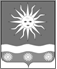 ПОСТАНОВЛЕНИЕАДМИНИСТРАЦИИ  ОТРАДНЕНСКОГО СЕЛЬСКОГО ПОСЕЛЕНИЯ ТИХОРЕЦКОГО РАЙОНАот 12.10.2018                                                                                                        № 45     станица Отрадная  Об исполнении бюджета Отрадненского сельского поселения Тихорецкого района за 3 квартал 2018 годаВ соответствии со статьей 264.2 Бюджетного кодекса Российской Федерации и Положением о бюджетном процессе в Отрадненском сельском поселении Тихорецкого района, утвержденным решением Совета Отрадненского сельского поселения Тихорецкого района от 12 июля  2012 года № 131 «Об утверждении положения о бюджетном процессе в  Отрадненском сельском поселении Тихорецкого района», п о с т а н о в л я ю:	  1.Утвердить отчет об исполнении бюджета Отрадненского сельского поселения Тихорецкого района за 3 квартал 2018 года (прилагается):           2. Ведущему специалисту администрации Отрадненского сельского поселения Тихорецкого района (Гагулина) разместить настоящее постановление в установленном порядке  на официальном сайте администрации Отрадненского сельского поселения Тихорецкого района в информационно-телекоммуникационной сети «Интернет»           3.Контроль за выполнением настоящего  постановления оставляю за собой.4.Настоящее постановление  вступает в силу со дня его подписания.Глава Отрадненского сельского поселения Тихорецкого района                                                                           Г.Г.ДенисенкоПРИЛОЖЕНИЕУТВЕРЖДЕНпостановлением администрацииОтрадненского сельскогопоселенияТихорецкого района от 12.10.2018 г. № 45ОТЧЕТоб исполнении бюджета Отрадненского сельского поселения  Тихорецкого района за 3 квартал 2018 годаНаименование финансового органа:   Администрация Отрадненского сельского поселения Тихорецкого районаНаименование публично-правового образования:  Бюджеты городских и сельских поселенийПериодичность:   квартальнаяЕдиница измерения:   рубли1.Доходы бюджета2. Расходы бюджета3.Источники финансирования дефицита бюджетаВедущий специалист  администрации Отрадненского сельского поселенияТихорецкого района                                                                          Л.В.Калошина                                                                                                                              ПРИЛОЖЕНИЕ                                                                                                                                к отчету об исполнении бюджета                                                                                                                               Отрадненского сельского поселения                                                                                                                                      Тихорецкого района за 3 квартал 2018 годаОТЧЕТоб исполнении бюджетных ассигнований резервного фонда администрации Отрадненского сельского поселения Тихорецкого района за 3 квартал 2018 года(тыс.руб.)                                                                                                                                                                                                              Ведущий специалист администрации Отрадненского сельского поселенияТихорецкого района                                                                                                                                            Л.В.КалошинаНаименование показателяКод строкиКод дохода по бюджетной классификацииУтвержденные бюджетные назначенияИсполненоНеисполненные назначения123456Доходы бюджета - ВСЕГО: 
В том числе:010X13 939 000,0010 165 323,283 773 676,72НАЛОГОВЫЕ И НЕНАЛОГОВЫЕ ДОХОДЫ010000 100000000000000006 170 000,004 141 659,692 028 340,31НАЛОГИ НА ПРИБЫЛЬ, ДОХОДЫ010000 10100000000000000720 900,00398 562,26322 337,74Налог на доходы физических лиц010000 10102000010000110720 900,00398 562,26322 337,74Налог на доходы физических лиц с доходов, источником которых является налоговый агент, за исключением доходов, в отношении которых исчисление и уплата налога осуществляются в соответствии со статьями 227, 227.1 и 228 Налогового кодекса Российской Федерации010182 10102010010000110698 000,00376 347,78321 652,22Налог на доходы физических лиц с доходов, полученных физическими лицами в соответствии со статьей 228 Налогового кодекса Российской Федерации010182 1010203001000011022 600,0021 901,42698,58Налог на доходы физических лиц в виде фиксированных авансовых платежей с доходов, полученных физическими лицами, являющимися иностранными гражданами, осуществляющими трудовую деятельность по найму на основании патента в соответствии со статьей 227.1 Налогового кодекса Российской Федерации010182 10102040010000110300,00313,06-НАЛОГИ НА ТОВАРЫ (РАБОТЫ, УСЛУГИ), РЕАЛИЗУЕМЫЕ НА ТЕРРИТОРИИ РОССИЙСКОЙ ФЕДЕРАЦИИ010000 103000000000000001 029 100,00888 471,44140 628,56Акцизы по подакцизным товарам (продукции), производимым на территории Российской Федерации010000 103020000100001101 029 100,00888 471,44140 628,56Доходы от уплаты акцизов на дизельное топливо, подлежащие распределению между бюджетами субъектов Российской Федерации и местными бюджетами с учетом установленных дифференцированных нормативов отчислений в местные бюджеты010100 10302230010000110407 600,00386 911,7020 688,30Доходы от уплаты акцизов на моторные масла для дизельных и (или) карбюраторных (инжекторных) двигателей, подлежащие распределению между бюджетами субъектов Российской Федерации и местными бюджетами с учетом установленных дифференцированных нормативов отчислений в местные бюджеты010100 103022400100001105 000,003 509,361 490,64Доходы от уплаты акцизов на автомобильный бензин, подлежащие распределению между бюджетами субъектов Российской Федерации и местными бюджетами с учетом установленных дифференцированных нормативов отчислений в местные бюджеты010100 10302250010000110703 100,00584 717,12118 382,88Доходы от уплаты акцизов на прямогонный бензин, подлежащие распределению между бюджетами субъектов Российской Федерации и местными бюджетами с учетом установленных дифференцированных нормативов отчислений в местные бюджеты010100 10302260010000110-86 600,00-86 666,74-НАЛОГИ НА СОВОКУПНЫЙ ДОХОД010000 105000000000000002 000 000,002 140 436,04-Единый сельскохозяйственный налог010000 105030000100001102 000 000,002 140 436,04-Единый сельскохозяйственный налог010182 105030100100001102 000 000,002 140 436,04-НАЛОГИ НА ИМУЩЕСТВО010000 106000000000000002 000 000,00387 675,011 612 324,99Налог на имущество физических лиц010000 10601000000000110100 000,0074 506,6325 493,37Налог на имущество физических лиц, взимаемый по ставкам, применяемым к объектам налогообложения, расположенным в границах сельских поселений010182 10601030100000110100 000,0074 506,6325 493,37Земельный налог010000 106060000000001101 900 000,00313 168,381 586 831,62Земельный налог с организаций010000 10606030000000110200 000,0011 551,77188 448,23Земельный налог с организаций, обладающих земельным участком, расположенным в границах сельских поселений010182 10606033100000110200 000,0011 551,77188 448,23Земельный налог с физических лиц010000 106060400000001101 700 000,00301 616,611 398 383,39Земельный налог с физических лиц, обладающих земельным участком, расположенным в границах сельских поселений010182 106060431000001101 700 000,00301 616,611 398 383,39ДОХОДЫ ОТ ИСПОЛЬЗОВАНИЯ ИМУЩЕСТВА, НАХОДЯЩЕГОСЯ В ГОСУДАРСТВЕННОЙ И МУНИЦИПАЛЬНОЙ СОБСТВЕННОСТИ010000 11100000000000000370 000,00302 825,5567 174,45Доходы, получаемые в виде арендной либо иной платы за передачу в возмездное пользование государственного и муниципального имущества (за исключением имущества бюджетных и автономных учреждений, а также имущества государственных и муниципальных унитарных предприятий, в том числе казенных)010000 11105000000000120370 000,00302 825,5567 174,45Доходы от сдачи в аренду имущества, находящегося в оперативном управлении органов государственной власти, органов местного самоуправления, государственных внебюджетных фондов и созданных ими учреждений (за исключением имущества бюджетных и автономных учреждений)010000 11105030000000120370 000,00302 825,5567 174,45Доходы от сдачи в аренду имущества, находящегося в оперативном управлении органов управления сельских поселений и созданных ими учреждений (за исключением имущества муниципальных бюджетных и автономных учреждений)010992 11105035100000120370 000,00302 825,5567 174,45ДОХОДЫ ОТ ОКАЗАНИЯ ПЛАТНЫХ УСЛУГ (РАБОТ) И КОМПЕНСАЦИИ ЗАТРАТ ГОСУДАРСТВА010000 1130000000000000050 000,0023 689,3926 310,61Доходы от оказания платных услуг (работ)010000 1130100000000013050 000,0023 689,3926 310,61Прочие доходы от оказания платных услуг (работ)010000 1130199000000013050 000,0023 689,3926 310,61Прочие доходы от оказания платных услуг (работ) получателями средств бюджетов сельских поселений010992 1130199510000013050 000,0023 689,3926 310,61БЕЗВОЗМЕЗДНЫЕ ПОСТУПЛЕНИЯ010000 200000000000000007 769 000,006 023 663,591 745 336,41БЕЗВОЗМЕЗДНЫЕ ПОСТУПЛЕНИЯ ОТ ДРУГИХ БЮДЖЕТОВ БЮДЖЕТНОЙ СИСТЕМЫ РОССИЙСКОЙ ФЕДЕРАЦИИ010000 202000000000000007 769 000,006 023 663,591 745 336,41Дотации бюджетам бюджетной системы Российской Федерации010000 202100000000001512 848 000,002 136 065,00711 935,00Дотации на выравнивание бюджетной обеспеченности010000 202150010000001512 848 000,002 136 065,00711 935,00Дотации бюджетам сельских поселений на выравнивание бюджетной обеспеченности010992 202150011000001512 848 000,002 136 065,00711 935,00Субсидии бюджетам бюджетной системы Российской Федерации (межбюджетные субсидии)010000 202200000000001514 716 100,003 732 973,59983 126,41Субсидия бюджетам на поддержку отрасли культуры010000 20225519000000151328 600,00282 856,9245 743,08Субсидия бюджетам сельских поселений на поддержку отрасли культуры010992 20225519100000151328 600,00282 856,9245 743,08Прочие субсидии010000 202299990000001514 387 500,003 450 116,67937 383,33Прочие субсидии бюджетам сельских поселений010992 202299991000001514 387 500,003 450 116,67937 383,33Субвенции бюджетам бюджетной системы Российской Федерации010000 20230000000000151204 900,00154 625,0050 275,00Субвенции местным бюджетам на выполнение передаваемых полномочий субъектов Российской Федерации010000 202300240000001513 800,003 800,00-Субвенции бюджетам сельских поселений на выполнение передаваемых полномочий субъектов Российской Федерации010992 202300241000001513 800,003 800,00-Субвенции бюджетам на осуществление первичного воинского учета на территориях, где отсутствуют военные комиссариаты010000 20235118000000151201 100,00150 825,0050 275,00Субвенции бюджетам сельских поселений на осуществление первичного воинского учета на территориях, где отсутствуют военные комиссариаты010992 20235118100000151201 100,00150 825,0050 275,00Наименование показателяКод строкиКод расхода по бюджетной классификацииУтвержденные бюджетные назначенияИсполненоНеисполненные назначения123456Расходы бюджета - ВСЕГО 
В том числе:200X15 985 460,879 734 535,496 250 925,38ОБЩЕГОСУДАРСТВЕННЫЕ ВОПРОСЫ200000 0100 0000000000 0004 114 700,002 767 719,341 346 980,66Функционирование высшего должностного лица субъекта Российской Федерации и муниципального образования200000 0102 0000000000 000745 800,00527 699,54218 100,46Обеспечение деятельности высшего должностного лица муниципального образования Тихорецкий район200000 0102 5000000000 000745 800,00527 699,54218 100,46Высшее должностное лицо муниципального образования Тихорецкий район200000 0102 5010000000 000745 800,00527 699,54218 100,46Расходы на обеспечение функций органов местного самоуправления200000 0102 5010000190 000745 800,00527 699,54218 100,46Расходы на выплаты персоналу в целях обеспечения выполнения функций государственными (муниципальными) органами, казенными учреждениями, органами управления государственными внебюджетными фондами200000 0102 5010000190 100745 800,00527 699,54218 100,46Расходы на выплаты персоналу государственных (муниципальных) органов200000 0102 5010000190 120745 800,00527 699,54218 100,46Фонд оплаты труда государственных (муниципальных) органов200992 0102 5010000190 121572 811,00410 971,15161 839,85Взносы по обязательному социальному страхованию на выплаты денежного содержания и иные выплаты работникам государственных (муниципальных) органов200992 0102 5010000190 129172 989,00116 728,3956 260,61Функционирование Правительства Российской Федерации, высших исполнительных органов государственной власти субъектов Российской Федерации, местных администраций200000 0104 0000000000 0002 797 400,002 028 702,97768 697,03Обеспечение деятельности администрации муниципального образования Тихорецкий район200000 0104 5200000000 0002 796 000,002 027 302,97768 697,03Обеспечение деятельности администраций муниципальных образований Тихорецкого района200000 0104 5200000000 0001 400,001 400,00-Обеспечение функционирования администрации муниципального образования Тихорецкий район200000 0104 5210000000 0002 792 200,002 023 502,97768 697,03Обеспечение функционирования администрации муниципальных образований Тихорецкого района200000 0104 5210000000 0001 400,001 400,00-Расходы на обеспечение функций органов местного самоуправления200000 0104 5210000190 0002 792 200,002 023 502,97768 697,03Расходы на выплаты персоналу в целях обеспечения выполнения функций государственными (муниципальными) органами, казенными учреждениями, органами управления государственными внебюджетными фондами200000 0104 5210000190 1002 493 800,001 930 936,62562 863,38Расходы на выплаты персоналу государственных (муниципальных) органов200000 0104 5210000190 1202 493 800,001 930 936,62562 863,38Фонд оплаты труда государственных (муниципальных) органов200992 0104 5210000190 1211 910 360,001 505 038,97405 321,03Иные выплаты персоналу государственных (муниципальных) органов, за исключением фонда оплаты труда200992 0104 5210000190 1225 000,00910,004 090,00Взносы по обязательному социальному страхованию на выплаты денежного содержания и иные выплаты работникам государственных (муниципальных) органов200992 0104 5210000190 129578 440,00424 987,65153 452,35Закупка товаров, работ и услуг для обеспечения государственных (муниципальных) нужд200000 0104 5210000190 200265 200,0081 905,67183 294,33Иные закупки товаров, работ и услуг для обеспечения государственных (муниципальных) нужд200000 0104 5210000190 240265 200,0081 905,67183 294,33Закупка товаров, работ, услуг в сфере информационно-коммуникационных технологий200992 0104 5210000190 24213 800,008 575,735 224,27Прочая закупка товаров, работ и услуг200992 0104 5210000190 244251 400,0073 329,94178 070,06Иные бюджетные ассигнования200000 0104 5210000190 80033 200,0010 660,6822 539,32Уплата налогов, сборов и иных платежей200000 0104 5210000190 85033 200,0010 660,6822 539,32Уплата налога на имущество организаций и земельного налога200992 0104 5210000190 85110 000,002 895,007 105,00Уплата прочих налогов, сборов200992 0104 5210000190 85210 000,003 166,006 834,00Уплата иных платежей200992 0104 5210000190 85313 200,004 599,688 600,32Выполнение передаваемых полномочий на формирование и размещение муниципального заказа200000 0104 5210020030 000900,00900,00-Межбюджетные трансферты200000 0104 5210020030 500900,00900,00-Иные межбюджетные трансферты200992 0104 5210020030 540900,00900,00-Выполнение передаваемых полномочий на согласование применения закрытых способов определения поставщиков, подрядчиков, исполнителей), возможности заключения контракта с единственным поставщиком (подрядчиком, исполнителе200000 0104 5210020040 000500,00500,00-Межбюджетные трансферты200000 0104 5210020040 500500,00500,00-Иные межбюджетные трансферты200992 0104 5210020040 540500,00500,00-Административные комиссии200000 0104 5260000000 0003 800,003 800,00-Образование и организация деятельности административных комиссий200000 0104 5260060190 0003 800,003 800,00-Закупка товаров, работ и услуг для обеспечения государственных (муниципальных) нужд200000 0104 5260060190 2003 800,003 800,00-Иные закупки товаров, работ и услуг для обеспечения государственных (муниципальных) нужд200000 0104 5260060190 2403 800,003 800,00-Прочая закупка товаров, работ и услуг200992 0104 5260060190 2443 800,003 800,00-Обеспечение деятельности финансовых, налоговых и таможенных органов и органов финансового (финансово-бюджетного) надзора200000 0106 0000000000 0004 500,004 500,00-Обеспечение деятельности Контрольно-счетной палаты муниципального образования Тихорецкий район200000 0106 5400000000 0004 500,004 500,00-Контрольно-счетная палата муниципального образования Тихорецкий район200000 0106 5420000000 0004 500,004 500,00-Иные межбюджетные трансферты на выплнение передаваемых полномочий на осуществление внешнего муниципального контроля200000 0106 5420020020 0004 500,004 500,00-Межбюджетные трансферты200000 0106 5420020020 5004 500,004 500,00-Иные межбюджетные трансферты200991 0106 5420020020 5404 500,004 500,00-Резервные фонды200000 0111 0000000000 00020 000,00-20 000,00Обеспечение деятельности администрации муниципального образования Тихорецкий район200000 0111 5200000000 00020 000,00-20 000,00Финансовое обеспечение непредвиденных расходов200000 0111 5230000000 00020 000,00-20 000,00Резервный фонд администрации200000 0111 5230010490 00020 000,00-20 000,00Иные бюджетные ассигнования200000 0111 5230010490 80020 000,00-20 000,00Резервные средства200992 0111 5230010490 87020 000,00-20 000,00Другие общегосударственные вопросы200000 0113 0000000000 000547 000,00206 816,83340 183,17Муниципальная программа "Развитие гражданского общества"200000 0113 2100000000 000217 000,00118 499,2298 500,78Поддержка общественных инициатив Тихорецкого района200000 0113 2110000000 00018 000,0013 500,004 500,00Финансовое обеспечение поддержки общественных инициатив200000 0113 2110100000 00018 000,0013 500,004 500,00Мероприятия, связанные с организационным обеспечением проводимых местных мероприятий200000 0113 2110166560 00018 000,0013 500,004 500,00Предоставление субсидий бюджетным, автономным учреждениям и иным некоммерческим организациям200000 0113 2110166560 60018 000,0013 500,004 500,00Субсидии некоммерческим организациям (за исключением государственных (муниципальных) учреждений)200000 0113 2110166560 63018 000,0013 500,004 500,00Субсидии (гранты в форме субсидий) на финансовое обеспечение затрат, порядком (правилами) предоставления которых установлено требование о последующем подтверждении их использования в соответствии с условиями и (или) целями предоставления200992 0113 2110166560 63218 000,0013 500,004 500,00Гармонизация межнациональных отношений Тихорецкого района200000 0113 2120000000 0003 000,00-3 000,00Создание условий для обеспечения гражданского мира и национального согласия, укрепление единства многонационального народа Российской Федерации, проживающего в Тихорецком районе200000 0113 2120100000 0003 000,00-3 000,00Мероприятия, направленные на гармонизацю межнациональных отношений200000 0113 2120166500 0003 000,00-3 000,00Закупка товаров, работ и услуг для обеспечения государственных (муниципальных) нужд200000 0113 2120166500 2003 000,00-3 000,00Иные закупки товаров, работ и услуг для обеспечения государственных (муниципальных) нужд200000 0113 2120166500 2403 000,00-3 000,00Прочая закупка товаров, работ и услуг200992 0113 2120166500 2443 000,00-3 000,00Совершенствование механизмов управления Тихорецкого района200000 0113 2130000000 000160 000,0080 999,2279 000,78Финансовое обеспечение совершенствования механизмов управления развитием муниципального образования Тихорецкий район200000 0113 2130100000 000160 000,0080 999,2279 000,78Мероприятия по развитию муниципальной службы200000 0113 2130166490 000160 000,0080 999,2279 000,78Закупка товаров, работ и услуг для обеспечения государственных (муниципальных) нужд200000 0113 2130166490 200160 000,0080 999,2279 000,78Иные закупки товаров, работ и услуг для обеспечения государственных (муниципальных) нужд200000 0113 2130166490 240160 000,0080 999,2279 000,78Прочая закупка товаров, работ и услуг200992 0113 2130166490 244160 000,0080 999,2279 000,78Подержка территориального общественного самоуправления Тихорецкого района200000 0113 2140000000 00036 000,0024 000,0012 000,00Реализация отдельных мероприятий муниципальной программы200000 0113 2140100000 00036 000,0024 000,0012 000,00Мероприятия по поддержки деятельности территориального общественного самоуправления200000 0113 2140166350 00036 000,0024 000,0012 000,00Социальное обеспечение и иные выплаты населению200000 0113 2140166350 30036 000,0024 000,0012 000,00Иные выплаты населению200992 0113 2140166350 36036 000,0024 000,0012 000,00Муниципальная программа "Информационное общество"200000 0113 2400000000 000200 000,001 634,00198 366,00Финансовое обеспечение расходов,направленных на информационное обеспечение деятельности органов местного самоуправления200000 0113 2410000000 000200 000,001 634,00198 366,00Мероприятия по информационному обеспечению деятельности органов местного самоуправления200000 0113 2410166750 000200 000,001 634,00198 366,00Закупка товаров, работ и услуг для обеспечения государственных (муниципальных) нужд200000 0113 2410166750 200200 000,001 634,00198 366,00Иные закупки товаров, работ и услуг для обеспечения государственных (муниципальных) нужд200000 0113 2410166750 240200 000,001 634,00198 366,00Прочая закупка товаров, работ и услуг200992 0113 2410166750 244200 000,001 634,00198 366,00Обеспечение деятельности администрации муниципального образования Тихорецкий район200000 0113 5200000000 000130 000,0086 683,6143 316,39Отдельные непрограммные направления деятельности200000 0113 5290000000 000130 000,0086 683,6143 316,39Оценка недвижимости, признание прав и регулирование отношений по муниципальной собственности200000 0113 5290010390 000130 000,0086 683,6143 316,39Закупка товаров, работ и услуг для обеспечения государственных (муниципальных) нужд200000 0113 5290010390 200130 000,0086 683,6143 316,39Иные закупки товаров, работ и услуг для обеспечения государственных (муниципальных) нужд200000 0113 5290010390 240130 000,0086 683,6143 316,39Прочая закупка товаров, работ и услуг200992 0113 5290010390 244130 000,0086 683,6143 316,39НАЦИОНАЛЬНАЯ ОБОРОНА200000 0200 0000000000 000353 800,00254 156,3099 643,70Мобилизационная и вневойсковая подготовка200000 0203 0000000000 000353 800,00254 156,3099 643,70Обеспечение деятельности администрации муниципального образования Тихорецкий район200000 0203 5200000000 000353 800,00254 156,3099 643,70Обеспечение первичного воинского учета на территориях, где отсутствуют военные комиссариаты200000 0203 5250000000 000353 800,00254 156,3099 643,70Осуществление первичного воинского учета на территориях, где отсутствуют военные комиссариаты (федеральный бюджет)200000 0203 5250051180 000201 100,00150 825,0050 275,00Расходы на выплаты персоналу в целях обеспечения выполнения функций государственными (муниципальными) органами, казенными учреждениями, органами управления государственными внебюджетными фондами200000 0203 5250051180 100201 100,00150 825,0050 275,00Расходы на выплаты персоналу государственных (муниципальных) органов200000 0203 5250051180 120201 100,00150 825,0050 275,00Фонд оплаты труда государственных (муниципальных) органов200992 0203 5250051180 121154 455,00115 382,4039 072,60Взносы по обязательному социальному страхованию на выплаты денежного содержания и иные выплаты работникам государственных (муниципальных) органов200992 0203 5250051180 12946 645,0035 442,6011 202,40Осуществление первичного воинского учета на территориях, где отсутствуют военные комиссариаты (местный бюджет)200000 0203 5250081180 000152 700,00103 331,3049 368,70Расходы на выплаты персоналу в целях обеспечения выполнения функций государственными (муниципальными) органами, казенными учреждениями, органами управления государственными внебюджетными фондами200000 0203 5250081180 100148 600,0099 235,3049 364,70Расходы на выплаты персоналу государственных (муниципальных) органов200000 0203 5250081180 120148 600,0099 235,3049 364,70Фонд оплаты труда государственных (муниципальных) органов200992 0203 5250081180 121113 181,0077 702,0735 478,93Взносы по обязательному социальному страхованию на выплаты денежного содержания и иные выплаты работникам государственных (муниципальных) органов200992 0203 5250081180 12935 419,0021 533,2313 885,77Закупка товаров, работ и услуг для обеспечения государственных (муниципальных) нужд200000 0203 5250081180 2004 100,004 096,004,00Иные закупки товаров, работ и услуг для обеспечения государственных (муниципальных) нужд200000 0203 5250081180 2404 100,004 096,004,00Прочая закупка товаров, работ и услуг200992 0203 5250081180 2444 100,004 096,004,00НАЦИОНАЛЬНАЯ БЕЗОПАСНОСТЬ И ПРАВООХРАНИТЕЛЬНАЯ ДЕЯТЕЛЬНОСТЬ200000 0300 0000000000 00028 000,0014 548,3013 451,70Обеспечение пожарной безопасности200000 0310 0000000000 00020 000,0012 017,807 982,20Муниципальная программа "Безопасность населения"200000 0310 2300000000 00020 000,0012 017,807 982,20Пожарная безопасность Тихорецкого района200000 0310 2320000000 00020 000,0012 017,807 982,20Реализация отдельных мероприятий муниципальной программы200000 0310 2320100000 00020 000,0012 017,807 982,20Мероприятия по обеспечению первичных мер пожарной безопасности, реализации принятых в установленном порядке норм и правил по предупреждению пожаров, спасению людей и имущества от пожаров200000 0310 2320166090 00020 000,0012 017,807 982,20Закупка товаров, работ и услуг для обеспечения государственных (муниципальных) нужд200000 0310 2320166090 20020 000,0012 017,807 982,20Иные закупки товаров, работ и услуг для обеспечения государственных (муниципальных) нужд200000 0310 2320166090 24020 000,0012 017,807 982,20Прочая закупка товаров, работ и услуг200992 0310 2320166090 24420 000,0012 017,807 982,20Другие вопросы в области национальной безопасности и правоохранительной деятельности200000 0314 0000000000 0008 000,002 530,505 469,50Муниципальная программа "Безопасность населения"200000 0314 2300000000 0008 000,002 530,505 469,50Укрепление правопорядка, профилактика правонарушений, усиление борьбы с преступностью Тихорецкого района200000 0314 2330000000 0002 000,00843,501 156,50Реализация отдельных мероприятий муниципальной программы200000 0314 2330100000 0002 000,00843,501 156,50Мероприятия по укреплению правопорядка,профилактике правонарушений, усиление борьбы с преступностью200000 0314 2330166660 0002 000,00843,501 156,50Закупка товаров, работ и услуг для обеспечения государственных (муниципальных) нужд200000 0314 2330166660 2002 000,00843,501 156,50Иные закупки товаров, работ и услуг для обеспечения государственных (муниципальных) нужд200000 0314 2330166660 2402 000,00843,501 156,50Прочая закупка товаров, работ и услуг200992 0314 2330166660 2442 000,00843,501 156,50Противодействие коррупции Тихорецкого района200000 0314 2350000000 0001 000,00843,50156,50Реализация отдельных мероприятий муниципальной программы200000 0314 2350100000 0001 000,00843,50156,50Мероприятия по профилактике правонарушений и противодействию коррупции200000 0314 2350166770 0001 000,00843,50156,50Закупка товаров, работ и услуг для обеспечения государственных (муниципальных) нужд200000 0314 2350166770 2001 000,00843,50156,50Иные закупки товаров, работ и услуг для обеспечения государственных (муниципальных) нужд200000 0314 2350166770 2401 000,00843,50156,50Прочая закупка товаров, работ и услуг200992 0314 2350166770 2441 000,00843,50156,50Профилактика наркомании Тихорецкого района200000 0314 2370000000 0005 000,00843,504 156,50Реализация отдельных мероприятий муниципальной программы200000 0314 2370100000 0005 000,00843,504 156,50Мероприятия по профилактике наркомании200000 0314 2370166410 0005 000,00843,504 156,50Закупка товаров, работ и услуг для обеспечения государственных (муниципальных) нужд200000 0314 2370166410 2005 000,00843,504 156,50Иные закупки товаров, работ и услуг для обеспечения государственных (муниципальных) нужд200000 0314 2370166410 2405 000,00843,504 156,50Прочая закупка товаров, работ и услуг200992 0314 2370166410 2445 000,00843,504 156,50НАЦИОНАЛЬНАЯ ЭКОНОМИКА200000 0400 0000000000 0003 943 060,872 162 748,541 780 312,33Дорожное хозяйство (дорожные фонды)200000 0409 0000000000 0003 540 060,871 890 075,211 649 985,66Муниципальная программа"Развитие жилищно-коммунального и дорожного хозяйства"200000 0409 2600000000 0003 540 060,871 890 075,211 649 985,66Развитие дорожного хозяйства Тихорецкого района200000 0409 2630000000 0003 540 060,871 890 075,211 649 985,66Мероприятия по муниципальной программе развитие дорожного хозяйства200000 0409 2630100000 0003 540 060,871 890 075,211 649 985,66Мероприятия по повышению безопасности дорожного движения200000 0409 2630166040 000139 100,00137 322,671 777,33Закупка товаров, работ и услуг для обеспечения государственных (муниципальных) нужд200000 0409 2630166040 200139 100,00137 322,671 777,33Иные закупки товаров, работ и услуг для обеспечения государственных (муниципальных) нужд200000 0409 2630166040 240139 100,00137 322,671 777,33Прочая закупка товаров, работ и услуг200992 0409 2630166040 244139 100,00137 322,671 777,33Мероприятия по ремонту автомобильных дорог, и тратуарных дорожек местного значения200000 0409 2630166420 000343 060,8744 859,90298 200,97Закупка товаров, работ и услуг для обеспечения государственных (муниципальных) нужд200000 0409 2630166420 200343 060,8744 859,90298 200,97Иные закупки товаров, работ и услуг для обеспечения государственных (муниципальных) нужд200000 0409 2630166420 240343 060,8744 859,90298 200,97Прочая закупка товаров, работ и услуг200992 0409 2630166420 244343 060,8744 859,90298 200,97Мероприятия на капилальный ремонт и ремонт автомобильных дорог общего пользования населенных пунктов на условиях софинансирования200000 0409 26301S2440 0003 057 900,001 707 892,641 350 007,36Закупка товаров, работ и услуг для обеспечения государственных (муниципальных) нужд200000 0409 26301S2440 2003 057 900,001 707 892,641 350 007,36Иные закупки товаров, работ и услуг для обеспечения государственных (муниципальных) нужд200000 0409 26301S2440 2403 057 900,001 707 892,641 350 007,36Прочая закупка товаров, работ и услуг200992 0409 26301S2440 2443 057 900,001 707 892,641 350 007,36Связь и информатика200000 0410 0000000000 000400 000,00270 345,13129 654,87Муниципальная программа "Информационное общество"200000 0410 2400000000 000400 000,00270 345,13129 654,87Информатизация Тихорецкого района200000 0410 2420000000 000400 000,00270 345,13129 654,87Мероприятия по информатизации200000 0410 2420166080 000400 000,00270 345,13129 654,87Закупка товаров, работ и услуг для обеспечения государственных (муниципальных) нужд200000 0410 2420166080 200400 000,00270 345,13129 654,87Иные закупки товаров, работ и услуг для обеспечения государственных (муниципальных) нужд200000 0410 2420166080 240400 000,00270 345,13129 654,87Закупка товаров, работ, услуг в сфере информационно-коммуникационных технологий200992 0410 2420166080 242400 000,00270 345,13129 654,87Другие вопросы в области национальной экономики200000 0412 0000000000 0003 000,002 328,20671,80Муниципальная программа "Поддержка и развитие субъектов малого и среднего предпринимательства"200000 0412 2500000000 0003 000,002 328,20671,80Основные мероприятия муниципальной программы "Поддержка и развитие субъектов малого и среднего предпринимательства"200000 0412 2510000000 0003 000,002 328,20671,80Реализация основных мероприятий муниципальной программы200000 0412 2510100000 0003 000,002 328,20671,80Мероприятия, направленные на поддержку и развитие субъектов малого и среднего предпринимательства200000 0412 2510166150 0003 000,002 328,20671,80Закупка товаров, работ и услуг для обеспечения государственных (муниципальных) нужд200000 0412 2510166150 2003 000,002 328,20671,80Иные закупки товаров, работ и услуг для обеспечения государственных (муниципальных) нужд200000 0412 2510166150 2403 000,002 328,20671,80Прочая закупка товаров, работ и услуг200992 0412 2510166150 2443 000,002 328,20671,80ЖИЛИЩНО-КОММУНАЛЬНОЕ ХОЗЯЙСТВО200000 0500 0000000000 0001 127 900,00183 026,88944 873,12Коммунальное хозяйство200000 0502 0000000000 000670 900,0073 775,19597 124,81Муниципальная программа"Развитие жилищно-коммунального и дорожного хозяйства"200000 0502 2600000000 000670 900,0073 775,19597 124,81Содержание и развитие коммунальной инфраструктуры Тихорецкого района200000 0502 2610000000 000660 900,0073 775,19587 124,81Мероприятия по содержанию и развитию коммунальной инфраструктуры200000 0502 2610100000 000660 900,0073 775,19587 124,81Мероприятия в области коммунального хозяйства200000 0502 2610110130 000660 900,0073 775,19587 124,81Закупка товаров, работ и услуг для обеспечения государственных (муниципальных) нужд200000 0502 2610110130 200660 900,0073 775,19587 124,81Иные закупки товаров, работ и услуг для обеспечения государственных (муниципальных) нужд200000 0502 2610110130 240660 900,0073 775,19587 124,81Прочая закупка товаров, работ и услуг200992 0502 2610110130 244660 900,0073 775,19587 124,81Энергосбережение и повышение энергетической эффективности Тихорецкого района200000 0502 2640000000 00010 000,00-10 000,00Мероприятия по энергосбережению и повышению энергетической эффективности муниципальной программы200000 0502 2640100000 00010 000,00-10 000,00Мероприятия направленные на внедрение энергосберегающих технологий на объектах социальной сферы и жилищно-коммунального хозяйства200000 0502 2640166380 00010 000,00-10 000,00Закупка товаров, работ и услуг для обеспечения государственных (муниципальных) нужд200000 0502 2640166380 20010 000,00-10 000,00Иные закупки товаров, работ и услуг для обеспечения государственных (муниципальных) нужд200000 0502 2640166380 24010 000,00-10 000,00Прочая закупка товаров, работ и услуг200992 0502 2640166380 24410 000,00-10 000,00Благоустройство200000 0503 0000000000 000457 000,00109 251,69347 748,31Муниципальная программа"Развитие жилищно-коммунального и дорожного хозяйства"200000 0503 2600000000 000358 000,00109 251,69248 748,31Благоустройство Тихорецкого района200000 0503 2620000000 000358 000,00109 251,69248 748,31Уличное освещение200000 0503 2620110040 00035 000,0012 826,3422 173,66Закупка товаров, работ и услуг для обеспечения государственных (муниципальных) нужд200000 0503 2620110040 20035 000,0012 826,3422 173,66Иные закупки товаров, работ и услуг для обеспечения государственных (муниципальных) нужд200000 0503 2620110040 24035 000,0012 826,3422 173,66Прочая закупка товаров, работ и услуг200992 0503 2620110040 24435 000,0012 826,3422 173,66Озеленение200000 0503 2620110050 000303 000,0086 435,35216 564,65Закупка товаров, работ и услуг для обеспечения государственных (муниципальных) нужд200000 0503 2620110050 200303 000,0086 435,35216 564,65Иные закупки товаров, работ и услуг для обеспечения государственных (муниципальных) нужд200000 0503 2620110050 240303 000,0086 435,35216 564,65Прочая закупка товаров, работ и услуг200992 0503 2620110050 244303 000,0086 435,35216 564,65Прочие мероприятия по благоустройству200000 0503 2620110070 00020 000,009 990,0010 010,00Закупка товаров, работ и услуг для обеспечения государственных (муниципальных) нужд200000 0503 2620110070 20020 000,009 990,0010 010,00Иные закупки товаров, работ и услуг для обеспечения государственных (муниципальных) нужд200000 0503 2620110070 24020 000,009 990,0010 010,00Прочая закупка товаров, работ и услуг200992 0503 2620110070 24420 000,009 990,0010 010,00Муниципальная программа "Обеспечение доступности маломобильных граждан к объектам социальной, транспортной, инженерной инфраструктур Отрадненского сельского поселения Тихорецкого района" на 2018-2020 годы200000 0503 3900000000 00099 000,00-99 000,00Основные мероприятия муниципальной программы "Обеспечение доступности маломобильных граждан к объектам социальной, транспортной, инженерной инфраструктур Отрадненского сельского поселения Тихорецкого района"200000 0503 3910000000 00099 000,00-99 000,00Реализация отдельных мероприятий программы200000 0503 3910100000 00099 000,00-99 000,00Мероприятия по обеспечению доступности маломобильных граждан к объектам социальной, транспортной, инженерной инфраструктур200000 0503 3910166390 00099 000,00-99 000,00Закупка товаров, работ и услуг для обеспечения государственных (муниципальных) нужд200000 0503 3910166390 20099 000,00-99 000,00Иные закупки товаров, работ и услуг для обеспечения государственных (муниципальных) нужд200000 0503 3910166390 24099 000,00-99 000,00Прочая закупка товаров, работ и услуг200992 0503 3910166390 24499 000,00-99 000,00ОБРАЗОВАНИЕ200000 0700 0000000000 00018 500,009 156,049 343,96Молодежная политика200000 0707 0000000000 00018 500,009 156,049 343,96Муниципальная программа "Молодежь" Тихорецкого района200000 0707 2700000000 00018 500,009 156,049 343,96Основные мероприятия муниципальной программы200000 0707 2710000000 00018 500,009 156,049 343,96Реализация основных мероприятий муниципальной программы200000 0707 2710100000 00018 500,009 156,049 343,96Мероприятия в области молодежной политики200000 0707 2710166470 00018 500,009 156,049 343,96Закупка товаров, работ и услуг для обеспечения государственных (муниципальных) нужд200000 0707 2710166470 20018 500,009 156,049 343,96Иные закупки товаров, работ и услуг для обеспечения государственных (муниципальных) нужд200000 0707 2710166470 24018 500,009 156,049 343,96Прочая закупка товаров, работ и услуг200992 0707 2710166470 24418 500,009 156,049 343,96КУЛЬТУРА, КИНЕМАТОГРАФИЯ200000 0800 0000000000 0005 998 000,004 046 449,391 951 550,61Культура200000 0801 0000000000 0005 998 000,004 046 449,391 951 550,61Муниципальная программа"Развитие культуры"200000 0801 2800000000 000361 200,00-361 200,00Муниципальная программа"Развитие культуры"200000 0801 2800000000 0005 636 800,004 046 449,391 590 350,61Основные мероприятия муниципальных программа200000 0801 2810000000 000361 200,00-361 200,00Основные мероприятия муниципальной программы200000 0801 2810000000 0005 636 800,004 046 449,391 590 350,61Расходы на обеспечение деятельности (оказание услуг) муниципальных учреждений200000 0801 2810200590 000345 190,00291 496,7953 693,21Расходы на выплаты персоналу в целях обеспечения выполнения функций государственными (муниципальными) органами, казенными учреждениями, органами управления государственными внебюджетными фондами200000 0801 2810200590 100294 990,00251 255,4843 734,52Расходы на выплаты персоналу государственных (муниципальных) учреждений200000 0801 2810200590 110294 990,00251 255,4843 734,52Фонд оплаты труда учреждений200992 0801 2810200590 111226 565,00193 014,7533 550,25Взносы по обязательному социальному страхованию на выплаты по оплате труда работников и иные выплаты работникам учреждений200992 0801 2810200590 11968 425,0058 240,7310 184,27Закупка товаров, работ и услуг для обеспечения государственных (муниципальных) нужд200000 0801 2810200590 20048 700,0039 208,909 491,10Иные закупки товаров, работ и услуг для обеспечения государственных (муниципальных) нужд200000 0801 2810200590 24048 700,0039 208,909 491,10Закупка товаров, работ, услуг в сфере информационно-коммуникационных технологий200992 0801 2810200590 24215 700,0013 193,942 506,06Прочая закупка товаров, работ и услуг200992 0801 2810200590 24433 000,0026 014,966 985,04Иные бюджетные ассигнования200000 0801 2810200590 8001 500,001 032,41467,59Уплата налогов, сборов и иных платежей200000 0801 2810200590 8501 500,001 032,41467,59Уплата иных платежей200992 0801 2810200590 8531 500,001 032,41467,59Компенсация расходов на оплату жилых помещений, отопления и освещения работникам государственных и муниципальных учреждений, проживающим и работающим в сельской местности200000 0801 2810211390 00015 000,008 421,626 578,38Расходы на выплаты персоналу в целях обеспечения выполнения функций государственными (муниципальными) органами, казенными учреждениями, органами управления государственными внебюджетными фондами200000 0801 2810211390 10015 000,008 421,626 578,38Расходы на выплаты персоналу государственных (муниципальных) учреждений200000 0801 2810211390 11015 000,008 421,626 578,38Иные выплаты персоналу учреждений, за исключением фонда оплаты труда200992 0801 2810211390 11215 000,008 421,626 578,38Поэтапное повышение уровня средней заработной платы работников муниципальных учреждений Краснодарского края в целях выполнения указов Президента Российской Федерации ( на условиях софинансирования)200000 0801 28102S0120 000465 310,00344 609,52120 700,48Расходы на выплаты персоналу в целях обеспечения выполнения функций государственными (муниципальными) органами, казенными учреждениями, органами управления государственными внебюджетными фондами200000 0801 28102S0120 100465 310,00344 609,52120 700,48Расходы на выплаты персоналу государственных (муниципальных) учреждений200000 0801 28102S0120 110465 310,00344 609,52120 700,48Фонд оплаты труда учреждений200992 0801 28102S0120 111366 382,00264 661,71101 720,29Взносы по обязательному социальному страхованию на выплаты по оплате труда работников и иные выплаты работникам учреждений200992 0801 28102S0120 11998 928,0079 947,8118 980,19Поддержка клубных объединений200000 0801 2810600000 000361 200,00-361 200,00Поддержка клубных учреждений200000 0801 2810600000 0004 811 300,003 401 921,461 409 378,54Расходы на обеспечение деятельности (оказание услуг) муниципальных учреждений200000 0801 2810600590 0002 004 110,001 388 892,37615 217,63Расходы на выплаты персоналу в целях обеспечения выполнения функций государственными (муниципальными) органами, казенными учреждениями, органами управления государственными внебюджетными фондами200000 0801 2810600590 100952 410,00830 220,61122 189,39Расходы на выплаты персоналу государственных (муниципальных) учреждений200000 0801 2810600590 110952 410,00830 220,61122 189,39Фонд оплаты труда учреждений200992 0801 2810600590 111731 496,00636 289,5495 206,46Взносы по обязательному социальному страхованию на выплаты по оплате труда работников и иные выплаты работникам учреждений200992 0801 2810600590 119220 914,00193 931,0726 982,93Закупка товаров, работ и услуг для обеспечения государственных (муниципальных) нужд200000 0801 2810600590 2001 015 700,00539 128,44476 571,56Иные закупки товаров, работ и услуг для обеспечения государственных (муниципальных) нужд200000 0801 2810600590 2401 015 700,00539 128,44476 571,56Закупка товаров, работ, услуг в сфере информационно-коммуникационных технологий200992 0801 2810600590 24262 400,0046 838,7515 561,25Прочая закупка товаров, работ и услуг200992 0801 2810600590 244953 300,00492 289,69461 010,31Иные бюджетные ассигнования200000 0801 2810600590 80036 000,0019 543,3216 456,68Уплата налогов, сборов и иных платежей200000 0801 2810600590 85036 000,0019 543,3216 456,68Уплата налога на имущество организаций и земельного налога200992 0801 2810600590 85130 000,0015 898,0014 102,00Уплата иных платежей200992 0801 2810600590 8536 000,003 645,322 354,68Компенсация расходов на оплату жилых помещений, отопления и освещения работникам государственных и муниципальных учреждений, проживающим и работающим в сельской местности200000 0801 2810611390 00015 000,005 801,019 198,99Расходы на выплаты персоналу в целях обеспечения выполнения функций государственными (муниципальными) органами, казенными учреждениями, органами управления государственными внебюджетными фондами200000 0801 2810611390 10015 000,005 801,019 198,99Расходы на выплаты персоналу государственных (муниципальных) учреждений200000 0801 2810611390 11015 000,005 801,019 198,99Иные выплаты персоналу учреждений, за исключением фонда оплаты труда200992 0801 2810611390 11215 000,005 801,019 198,99Поддержка отрасли культуры200000 0801 28106L5190 000361 200,00-361 200,00Расходы на выплаты персоналу в целях обеспечения выполнения функций государственными (муниципальными) органами, казенными учреждениями, органами управления государственными внебюджетными фондами200000 0801 28106L5190 100216 600,00-216 600,00Расходы на выплаты персоналу государственных (муниципальных) учреждений200000 0801 28106L5190 110216 600,00-216 600,00Фонд оплаты труда учреждений200992 0801 28106L5190 111166 591,00-166 591,00Взносы по обязательному социальному страхованию на выплаты по оплате труда работников и иные выплаты работникам учреждений200992 0801 28106L5190 11950 009,00-50 009,00Закупка товаров, работ и услуг для обеспечения государственных (муниципальных) нужд200000 0801 28106L5190 200144 600,00-144 600,00Иные закупки товаров, работ и услуг для обеспечения государственных (муниципальных) нужд200000 0801 28106L5190 240144 600,00-144 600,00Прочая закупка товаров, работ и услуг200992 0801 28106L5190 244144 600,00-144 600,00Поэтапное повышение уровня средней заработной платы работников муниципальных учреждений Краснодарского края в целях выполнения указов Президента Российской Федерации (на условиях софинансирования)200000 0801 28106S0120 0002 792 190,002 007 228,08784 961,92Расходы на выплаты персоналу в целях обеспечения выполнения функций государственными (муниципальными) органами, казенными учреждениями, органами управления государственными внебюджетными фондами200000 0801 28106S0120 1002 792 190,002 007 228,08784 961,92Расходы на выплаты персоналу государственных (муниципальных) учреждений200000 0801 28106S0120 1102 792 190,002 007 228,08784 961,92Фонд оплаты труда учреждений200992 0801 28106S0120 1112 144 539,001 541 649,78602 889,22Взносы по обязательному социальному страхованию на выплаты по оплате труда работников и иные выплаты работникам учреждений200992 0801 28106S0120 119647 651,00465 578,30182 072,70СОЦИАЛЬНАЯ ПОЛИТИКА200000 1000 0000000000 000386 500,00286 730,7099 769,30Пенсионное обеспечение200000 1001 0000000000 000386 500,00286 730,7099 769,30Муниципальная программа "Развитие гражданского общества"200000 1001 2100000000 000386 500,00286 730,7099 769,30Поддержка общественных инициатив Тихорецкого района200000 1001 2110000000 000386 500,00286 730,7099 769,30Финансовое обеспечение поддержки общественных инициатив200000 1001 2110100000 000386 500,00286 730,7099 769,30Об утверждении Положения о пенсии за выслугу лет отдельным категориям работников Тихорецкого района, лицам, замещавшим муниципальные должности, должности муниципальной службы200000 1001 2110141210 000386 500,00286 730,7099 769,30Социальное обеспечение и иные выплаты населению200000 1001 2110141210 300386 500,00286 730,7099 769,30Публичные нормативные социальные выплаты гражданам200000 1001 2110141210 310386 500,00286 730,7099 769,30Иные пенсии, социальные доплаты к пенсиям200992 1001 2110141210 312386 500,00286 730,7099 769,30ФИЗИЧЕСКАЯ КУЛЬТУРА И СПОРТ200000 1100 0000000000 00015 000,0010 000,005 000,00Физическая культура200000 1101 0000000000 00015 000,0010 000,005 000,00Муниципальная программа "Развитие физической культуры и спорта"200000 1101 3000000000 00015 000,0010 000,005 000,00Основные мероприятия муниципальной программы200000 1101 3010000000 00015 000,0010 000,005 000,00Реализация основных мероприятий муниципальной программы200000 1101 3010100000 00015 000,0010 000,005 000,00Мероприятия по развитию массового спорта200000 1101 3010166230 00015 000,0010 000,005 000,00Закупка товаров, работ и услуг для обеспечения государственных (муниципальных) нужд200000 1101 3010166230 20015 000,0010 000,005 000,00Иные закупки товаров, работ и услуг для обеспечения государственных (муниципальных) нужд200000 1101 3010166230 24015 000,0010 000,005 000,00Прочая закупка товаров, работ и услуг200992 1101 3010166230 24415 000,0010 000,005 000,00Результат кассового исполнения бюджета (дефицит/профицит)450X-2 046 460,87430 787,79-Наименование показателяКод строкиКод источника финансирования дефицита бюджета по бюджетной классификацииУтвержденные бюджетные назначенияИсполненоНеисполненные назначения123456Источники финансирования дефицита бюджета - ВСЕГО 
В том числе:500X2 046 460,87-430 787,792 477 248,66источники внутреннего финансирования бюджета 
Из них:520X---источники внешнего финансирования бюджета 
Из них:620X---Изменение остатков средств700000 010000000000000002 046 460,87-430 787,792 477 248,66Изменение остатков средств на счетах по учету средств бюджетов700000 010500000000000002 046 460,87-430 787,792 477 248,66Увеличение остатков средств бюджетов710000 01050000000000500-13 939 000,00-10 227 269,32-Увеличение прочих остатков средств бюджетов710000 01050200000000500-13 939 000,00-10 227 269,32-Увеличение прочих остатков денежных средств бюджетов710000 01050201000000510-13 939 000,00-10 227 269,32-Увеличение прочих остатков денежных средств бюджетов сельских поселений710992 01050201100000510-13 939 000,00-10 227 269,32-Уменьшение остатков средств бюджетов720000 0105000000000060015 985 460,879 796 481,53-Уменьшение прочих остатков средств бюджетов720000 0105020000000060015 985 460,879 796 481,53-Уменьшение прочих остатков денежных средств бюджетов720000 0105020100000061015 985 460,879 796 481,53-Уменьшение прочих остатков денежных средств бюджетов сельских поселений720991 010502011000006104 500,004 500,00-Уменьшение прочих остатков денежных средств бюджетов сельских поселений720992 0105020110000061015 980 960,879 791 981,53-710000 01060000000000500---720000 01060000000000600---Наименование РазделПодразделУточненная сводная росписьИсполнено за 3 квартал 2018 года12345Резервный фонд администрации Отрадненского сельского поселения Тихорецкого района011120,00,0